理科教育法Ⅲ第1回模擬授業　報告書電池の実験2013年6月8日実施2班　大内靖子　滝彩実　池田愛理　吉永生目的　直列回路、並列回路における豆電球の明るさの違いを観察し、その性質を学ぶ。準備物　豆電球1個、単4電池2個、銅線2本方法　上記の道具から考えられる電気回路を考察し、直列回路、並列回路を学ぶ。そして、それらの電球の明るさの違いを観察する。理論　直列回路と並列回路では、並列回路の方が大きな電圧がかかるが、電流は直列回路の方が大きく流れるので、より豆電球は明るく点く。結果　並列回路より直列回路の方が明るく点り、その様子も観察できた。授業風景及び板書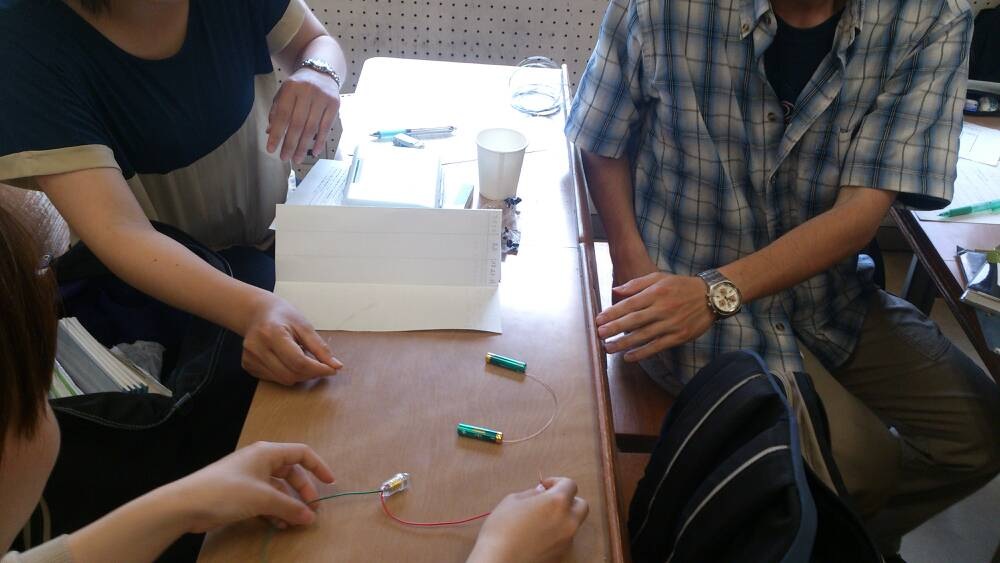 図1. 授業風景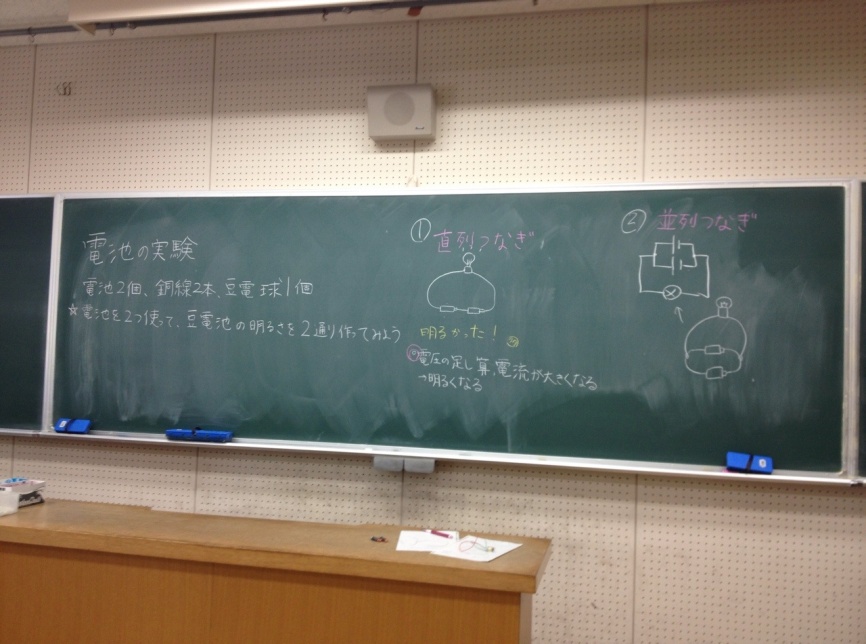 図2. 板書よかった点　確認実験を前で行った。　回路を作れてよかった、違いがよくわかった。　生徒の反応を見ながら授業を進められていた。改善点　・指導学年と内容の確認。・赤チョークは下線を引くなどの用い方をし、文字を書くのには用いるべきではなかった。文字を書くには、黄色チョークを用いるべきであった。　・確認実験は、並列回路と直列回路の両方を同時に示した方がよかった。　・電池を固定するための工夫があるとよかった。　・絶縁体に包まれた導線を用いたほうが安心である。教員・学生による評価　各10項目に関する教員と学生による評価は、以下に示す表1のようになった。評価は、5段階評価（5：とても出来ていた、4：出来ていた、3：普通、2：出来ていなかった、1：とても出来ていなかった）で行った。また、その各項目における5段階評価の割合はグラフ1に示す。表1.　教員・学生による5段階評価の平均　評価者19名（学生：17名、教員：2名）グラフ1.　 各項目における5段階評価の割合項目平均評価①服装や話し言葉は教員として適切であったか。3.79②声は生徒の方に向かって発せられ、聞き取りやすかったか。4.05③発問は生徒が考えれば答えられるように工夫されていたか。3.79④板書の文字や数字、図などは丁寧で読みやすかったか。3.74⑤板書は学習者がノートを取りやすいように配置されていたか。3.63⑥実験や観察は現象や対象物がはっきり確認できるものであったか。3.68⑦実験は学習内容の理解・定着の助けになるものであったか。3.53⑧立ち位置（黒板や演示実験が隠れる等）や机間巡視は適当であったか。3.74⑨授業の事前準備はしっかりとされていたか。4.00⑩生徒の反応を確認しながら授業を進めていたか。3.95全項目評価平均3.79